السوق العالمية للمحتويات الرقمية لعام 2020من تنظيمالمنظمة العالمية للملكية الفكرية (الويبو) البرنامجمن إعداد المكتب الدولي للويبوالأربعاء 16 سبتمبر 202012 :40			بث المؤتمر عبر شبكة الإنترنت :		مواد إعلانية ومقاطع فيديو قصيرة13:20		حفل الافتتاح: 	السيد فرانسس غري، المدير العام للمنظمة العالمية للملكية الفكرية (الويبو)	رسالة موجهة بالفيديو من فخامة الرئيس إيفان دوكي، رئيس جمهورية كولومبيا	رسالة موجهة بالفيديو من فخامة الرئيس توماس هندريك إلفيس، رئيس إستونيا، 2006-2016			 رسالة موجهة بالفيديو من معالي الوزير ويشنوتاما كوسوبانديو، وزير السياحة والاقتصاد الإبداعي، جمهورية إندونيسيا13:20-14:30		الجلسة 1 - قمة الموسيقى: عرض محتوى رائد في مشهد سريع التغيرعلى إثر إمكانية النفاذ إلى المحتوى في أيّ زمان ومكان ونشأة المنصات الرّئيسية والمتخصّصة، ستبحث هذه الجلسة في تأثير نماذج الأعمال الجديدة والفاعلين الجدد في السوق على نظام بيئي متنوع، بما في ذلك الدور المهم جدا الذي تلعبه للتكنولوجيا بدءا من إنشاء المحتوى إلى التوزيع. إذن ما هي عوامل النجاح التي تُمكن من تلبية طلبات المستهلكين حول العالم؟تنسيق: 		السيد أموبي ميفيجيه، صحفية، فرانس 24، باريسالمشاركون: 	السيد آدم جرانيت، نائب الرئيس التنفيذي في شعبة تنمية الأسواق، Universal Music Group، لندن	السيد دينيس لاديجيليري، المؤسس والرئيس التنفيذي لشركة Believe	، باريسالسيد إيدي مارون، الرئيس التنفيذي، أنغامي، بيروتالسيد أولي أوبرمان، المدير العام للموسيقى، ByteDance، لندنالسيد كوسيون بانج، الرئيس التنفيذي، Tencent Music Entertainment Group، شنتشن، الصين.14:30-14:45					فاصل موسيقي:	Lusophone Gig (موسيقى برتغالية صاخبة)	عالم موسيقى Lusophone. برنامج نُسّق بواسطة SPAutores، البرتغال.من إنتاج وإخراج السيد روي فيليب (البرتغال)، بمشاركة السيد جواو كايتانو (ماكاو (الصين))، وكاليما (ساو تومي وبرينسيبل)، السيدة سولانج سيزاروفنا (كابو فيردي)، والسيد باولو فلوريس ويوري دا كونها (أنغولا)، والسيد زي مانيل ماديرا (تيمور – ليشتي)، وماريزا (البرتغال)، السيدة إنييدا مارتا (غينيا بيساو) ، والسيدة كايكسا دي باندورا (البرتغال)، والسيدة سونيا شيرسات (غوا (الهند)) والسيدة سلمى أواموس (موزامبيق) والسيد جواو فنتورا (البرازيل)مصور ومحرر فيديو: السيد أندريه ميراندا (البرتغال) عناوين: السيد إدواردو كاراموجو (البرتغال)مُشغل الكاميرا: السيد تياغو إسماعيل (موزامبيق)تنسيق: السيدة باولا كونها (البرتغال)المنتج المساعد: السيدة إيزابيل جيان (إسبانيا)مهندس الصوت: السيد باركويرو دي أوز (البرتغال)ترجمة: السيد سايمون وادزورث (إنجلترا)المقابلات: السيد ميا كوتو (موزامبيق) والسيد خورخي بايكساو دا كوستا (البرتغال) والسيدة غراسا مورايس (البرتغال)14:45-15:30		محادثة حصرية: تغيير مشهد المحتوى للفيلمفي ظل نهضة خدمات البث التدفقي، هل نشهد تحولًا من دور السينما إلى الترفيه المنزلي؟ كيف سيتفاعل النظام البيئي للصناعة السمعية البصرية مع المنافسة الشرسة بين العدد المتزايد من منصات الوسائط وفي ظل السباق العالمي نحو التخصص والتنويع؟ ومن سينتج نجوم أفلام ومسلسلات الغد؟تنسيق: 		السيدة ناتاليا رايتر، صحفية، جنيف، سويسراالمشاركون: 		السيد إريك بريتاس، الرئيس التنفيذي لشركة  Globo Play، ريو 		دي جانيرو، البرازيل	السيدة أورسي ناجيبال، مخرجة وكاتبة السيناريو، بودابست	السيد مادو فارما مانتينا، منتج وموزع أفلام، مومباي، الهندالخميس 17 سبتمبر 202012:40		بث المؤتمر على شبكة الويب: 		مواد إعلانية ومقاطع فيديو قصيرة 13:00- 14:25		الجلسة الثانية 2 - المؤلفون والفنانون في سلسلة القيمة المتطورةطفت على السطح سلسلة من الأسئلة في أعقاب تنوع الأنساق والقنوات (شبكات مشاركة الفيديو وقوائم الأغاني والبث الصوتي الرقمي والمجلات الإلكترونية والكتب الإلكترونية) في جميع المجالات الإبداعية التي تخلف أثرا مباشرا على المبدعين، بما في ذلك العلاقة مع الناشرين والمنتجين والمنصات والموزعين، وجذب الإنتاج الذاتي والنشر الذاتي والإدارة الذاتية لحقوقهم. إذن، كيف يمكن ترجمة عولمة الأسواق والجماهير إلى مكافآت مالية للمؤلفين والفنانين؟ تنسيق: 		السيد أموبي ميفيجيهالمشاركون: 	السيدة إيفون شاكا شاكا، مغنية، جوهانسبرغ، جنوب أفريقياالسيد  كريسبين هانت، مؤدي ، لندنالسيدة ميراندا مولهولاند، فنانة، رئيسة شركة Roaring Girl Records، ومؤسسة مهرجان الموسيقى، تورنتو، كنداالسيدة خادجا نين، مغنية، جيتيجا، بورونديالسيد بيورن أولفيوس، عضو في فرقة آبا، ورئيس الاتحاد الدولي لجمعيات المؤلفين والملحنين (CISAC) ومؤسس مشارك، لمؤسسة الوعي بحقوق الموسيقى، أوريبرو، السويد14:25-14:35		فاصل التصميم الإبداعي: الموضة الأفريقيةبرنامج من تنسيق السيدة نوزيفو تشابالالا، سي إن بي سي أفريقيا، جوهانسبرج، جنوب أفريقيامدير التصوير: السيد تيبوغو موغال (جنوب أفريقيا)الصوت والموسيقى والتحرير: السيد مفو نثانغيني (جنوب أفريقيا)منتج منفذ: السيد سامي رابوليلي (جنوب إفريقيا)التحرير والمؤثرات البصرية: السيد سول لفيريلا (جنوب أفريقيا)منتجة: السيدة سينديسوا مييزا (جنوب أفريقيا)مساعدة إنتاج: السيدة كارينا بوثيليزي (جنوب أفريقيا)منتجة تنفيذية: السيدة نوزيفو تشابالالا (جنوب أفريقيا)الملابس والمكياج: السيدة كانيزيل ماتلابا (جنوب أفريقيا)مؤسس Africa Fashion International: الدكتور بريشوس مولوي موتسيبي(جنوب أفريقيا)المصممون: السيدة دورين مشيكا من دورين مشيكا (زنجبار)، والسيدة أنيسة مبونغوي من Loin Cloth and Ashes (تنزانيا وجنوب أفريقيا)، والسيدة خديجة إينيافي من إيتوين باسي (نيجيريا)14:35-15:20		محادثة حصرية: سوق الفن العالمي الإلكترونييتزايد وقع التكنولوجيات الرقمية أيضًا بسرعة على قطاع الفنون المرئية في كل شيء من الإنتاج إلى التوزيع. وإن النهضة السريعة التي تعرفها التجارة الإلكترونية للفنون وأسواق المزادات الإلكترونية لقادرة على تمكين الفنانين من المشاركة في التجارة عبر الحدود. إذن، ما هي الشروط والضمانات التي يقدمها هذا القطاع للاستفادة الكاملة من هذه الاتجاهات الجديدة؟تنسيق: 		السيدة ناتاليا رايترالمشاركون: 	السيد سولي سيسي، فنان تشكيلي، داكارالسيد أوليفييه ماسمونتيل، فنان تشكيلي، باريسالسيد سيلفان جيلارد، مدير معرض أوبرا دبي، دبي، الإمارات العربية المتحدةالسيدة سيسيل فيردير، رئيسة Christie’s، باريسالجمعة 18 سبتمبر 202012:40			بث المؤتمر على شبكة الويب: 		مواد إعلانية ومقاطع فيديو قصيرة13:00-14:15		الجلسة 3 - إدارة الحقوق وحلول البنية التحتية: العوامل المحددة لمستقبل السوق العالمية للمحتويات الرقميةنظرًا لاستهلاك الموسيقى وأشكال أخرى من المحتوى الإبداعي على نحو متزايد عبر الإنترنت، فإن بيانات الحقوق الفعلية عبر الحدود وتدفقات الأموال تعتبر عوامل جوهرية لأداء سوق المحتوى الرقمي العالمي. وبالتركيز على الموسيقى، سيناقش المشاركون ما إذا كانت قواعد بيانات إدارة الحقوق الموثوقة المركزية أو اللامركزية هي الأنسب للتأكد من حصول المبدعين في جميع أنحاء العالم على أجر مقابل استخدام أغانيهم وتسجيلاتهم، وتقديم آراء حول التطور المستمر للبنية التحتية لإدارة الحقوق العالمية في السنوات القادمة.تنسيق: 		السيد أموبي ميفيجيهالمشاركون: 	السيدة أليسا كولمان، رئيسة مجلس الإدارة، شركة Mechanical Licensing Collective Inc ومديرة العمليات في شركة Inc. Music & Records ABKCO نيويورك، الولايات المتحدة الأمريكية	السيد نيكلاس موليندر، المؤسس المشارك والرئيس التنفيذي، Session، ستوكهولمالسيد غييرمو أوكامبو، الرئيس التنفيذي لشركةLatin Autor، 	مونتيفيديوالسيد طلال شمعون، الرئيس التنفيذي لشركة InterTrust، سان فرانسيسكو، الولايات المتحدة الأمريكية14:15-15:30		الجلسة 4 - مختبرات الذكاء الاصطناعي: كيف يحوّل الذكاء الاصطناعي الصناعات الإبداعيةلم يتم بعد استكشاف وقع الذكاء الاصطناعي على إنشاء المحتوى الإبداعي وإنتاجه واستهلاكه بشكل كامل. لكن كيف يمكن تسخير الذكاء الاصطناعي في الصناعات الإبداعية؟ وكيف يمكّن الفنانين الأفراد من ذلك؟ وهل يخلق الذكاء الاصطناعي فرصًا لتحسين تجربة المستخدم، أم أنه سيقوض ثقة المستهلكين فيما يرونه أو يسمعونه؟تنسيق: 		السيدة ناتاليا رايترفيديو:	البيانات كوسيط فني جديد، من إنتاج السيد رفيق أنادول، فنان إعلامي، اسطنبول، تركياالمشاركون: 	السيد رفيق أنادولالسيد تيمور بيكمامبيتوف، منتج أفلام، موسكوالسيد يونجسوك تشي، رئيس مجلس إدارة مؤسسة إلسيفير، 			نيويورك، الولايات المتحدة الأمريكيةد. أحمد الجمّال، مدير مختبر الفن والذكاء الاصطناعي بجامعة روتجرز، نيو جيرسي، الولايات المتحدة الأمريكية15:30-15:45		اختتام المؤتمر:	السيد فرانسيس غري والضيف المفاجأة[نهاية الوثيقة]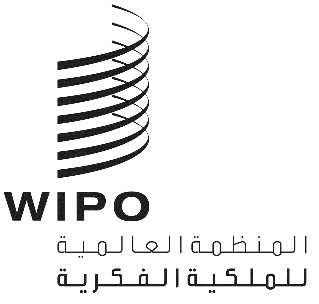 Aالمؤتمر الدولي المؤتمر الدولي المؤتمر الدولي WO/GDCM/CR/GE/20/INFWO/GDCM/CR/GE/20/INFWO/GDCM/CR/GE/20/INFالأصل: بالإنكليزيةالتاريخ: من 16 إلى 18 سبتمبر 2020الأصل: بالإنكليزيةالتاريخ: من 16 إلى 18 سبتمبر 2020الأصل: بالإنكليزيةالتاريخ: من 16 إلى 18 سبتمبر 2020رؤى الفيديو:السيد خوسيه أنطونيو أبومراد، مدير، Claro Sports، مكسيكو سيتيالسيدة بدور القاسمي، ناشرة، الشارقة، الإمارات العربية المتحدةالسيد إدواردو نافارو، المدير العام المعني بالاستراتيجية وشؤون الشركة لدى تليفونكا، مدريدالسيد ميخال نوفاكوفسكي، نائب أول لرئيس تنمية الأعمال التجارية، CD Projekt، وارسورؤى الفيديو:السيدة نانديتا داس، ممثلة ومخرجة أفلام، مومباي، الهندالسيدة دانييلا فيغا، ممثلة، سانتياغو رؤى الفيديو:السيدة أيبي أبيدوي، الرئيسة التنفيذية، Chocolate City، لاغوس، نيجيرياالسيدة نينا جورج، رئيسة مجلس الكتاب الأوروبيين، روائية، صحفية، برلينالسيد توري إنجستروم أوستبي، عازف جيتار، ستوكهولمالسيد ناتشو غارسيا فيغا، مغني، مدريدرؤى الفيديو:السيد وو جوان تشونغ، الرئيس التنفيذي لشركة FirstBrave Technology، بكينالسيد مايكل هوب، الرئيس والمدير التنفيذي، Sound Exchange، واشنطن العاصمةالسيد أندريه كريشيفسكي، رئيسIP Chain، موسكو